РОССИЙСКАЯ ФЕДЕРАЦИЯСОВЕТ  ДЕПУТАТОВ СЕЛЬСКОГО  ПОСЕЛЕНИЯ                          ВЕРХНЕМАТРЕНСКИЙ  СЕЛЬСОВЕТДобринского  муниципального  района Липецкой области21-я сессия  VI созываРЕШЕНИЕ01.04.2022 г.                      с. Верхняя Матренка                            № 87 –рсОтчет  участкового уполномоченного ОМВД по Добринскому району по охране общественного порядка и борьбе с преступностью на территории сельского поселения Верхнематренский сельсовет за 2021 годЗаслушав и обсудив отчет о работе участкового уполномоченного полиции отдела МВД России по Добринскому району, обслуживающего  сельское поселение Верхнематренский сельсовет Окорокова А.В. за 2021 год, руководствуясь ст. 35 Федерального закона от 06 октября 2003 №131-ФЗ «Об общих принципах организации местного самоуправления в Российской Федерации и Уставом сельского поселения Верхнематренский сельсовет, Совет депутатов  сельского поселения  Верхнематренский сельсовет РЕШИЛ:1. Работу  участкового полиции ОМВД России по Добринскому  району Окорокова А.В. по охране общественного порядка и борьбе с преступностью по итогам работы за 12 месяцев 2021 года на территории сельского поселения Верхнематренский сельсовет   считать удовлетворительной.2.Рекомендовать: - участковому уполномоченному полиции ОМВД России по Добринскому району (Окорокову А.В.) продолжить проведение специализированных профилактических мероприятий, направленных на выявление, предупреждение и пресечение правонарушений и преступлений.3. Решение вступает в силу со дня его подписания.Председатель Совета депутатов                                                                                                                        сельского поселения Верхнематренский сельсовет                                           Л.И.БеляеваПриложение                                                                                                                                                    к решению Совета депутатов                                                                                                   сельского поселения Верхнематренский сельсовет                                                                                             от 01.04.2022 г № 87-рсОтчет  участкового уполномоченного ОМВД по Добринскому району по охране общественного порядка и борьбе с преступностью на территории сельского поселения Верхнематренский сельсовет за 2021 годТематика отчета: «результаты работы по профилактике и раскрытию преступлений и иных правонарушений, а также повышения уровня участия граждан в охране общественного порядка и повышения уровня участия граждан в охране общественного порядка».За 12 месяцев 2021 года совместно с органами местного самоуправления, общественными формированиями, руководителями хозяйств ведомств, гражданами осуществлен комплекс мер по дальнейшему усилению борьбы с преступностью и другими правонарушениями. 	В отчетном периоде на постоянной основе осуществлялись профилактические обходы жилой зоны с целью осуществления профилактики совершения преступлений и административных правонарушений. За отчетный период проведено 75 бесед с гражданами по вопросам профилактики, преступлений и правонарушений,  при этом роздано 39 памяток по профилактике мошеннических действий, 18 по противодействию экстремизма и терроризма и 20 по фальшивомонетничеству.Продолжается проведение усиленной профилактической работы с лицами, освободившимися из мест лишения свободы, в отношении которых судом установлены определенные запреты и ограничения. На учете в ОМВД России по Добринскому району состоит 1 лицо, проживающее на административном участке, в отношении которого установлен административный надзор.За 12 месяцев 2021 г. обследовано 3 организации на предмет технической укрепленности и антитеррористической защищенности. На постоянной основе проверялись различные объекты на предмет установления фактов незаконной миграции, в ходе которых нарушений миграционного законодательства, не выявлено. Всего на территории административного участка за 12 месяцев 2021 г. зарегистрировано 6 преступлений. Нераскрытыми остаются 2 преступления, предусмотренные  ст. 158 УК РФ для раскрытия которых и по настоящее время принимаются все исчерпывающие меры. В случае, оказания содействия в их раскрытия и поиске лиц их совершивших органами внутренних дел будет выражена огромная благодарность.С целью снижения числа совершаемых преступлений рекомендуется избегать необоснованных появлений в ночное время в одиночку, чтобы не спровоцировать в отношении себя совершения преступлений.Дальнейшее изучение криминогенной обстановки показывает, что причинами совершения большинства преступлений являются: отсутствие  охранных сигнализаций, плохой контроль жителей участка, за принадлежащим им имуществом.Всего на территории данного сельского поселения в 2021 г. выявлено 8 административных правонарушений. Из проведенного анализа установлено, что преобладают административные правонарушения, посягающие на общественный порядок и общественную безопасность – 6, предусмотренных ст. 20.1, 20.20, 20.25, 20.21 КоАП РФ, 2 посягающий на здоровье и общественную нравственность ст.ст. 6.24, 6.9 КоАП РФ и др.В целях профилактики совершения преступлений и правонарушений на обслуживаемом административном участке осуществляются следующие мероприятия: - распространяются визитные карточки участкового уполномоченного полиции с номерами контактных телефонов, днями и временем приема граждан, гражданам вручаются памятки о действиях при совершении в отношении них преступлений правонарушений; - проводится работа с лицами, состоящими на учетах в ОМВД с лицами, ранее судимые, допускающими правонарушения в сфере семейно-бытовых отношений, несовершеннолетними лицами, лицами, осужденными к мерам наказания не связанным с лишением свободы и т.д.;- проводятся мероприятия, как в дневное, так и в ночное время суток с целью предупреждения правонарушений и преступлений среди несовершеннолетних;- осуществляются проверки дворовых территорий по соблюдению жителями участка правил благоустройства;- проверка технической укрепленности расположенных на территории организаций.Актуальными вопросами населения остаются кражи сельскохозяйственных животных, которые совершаются в настоящее время не зависимо от времени года. Одной из задач, решаемых сотрудниками ОМВД России по Добринскому району, является работа по профилактике, пресечению и раскрытию краж сельскохозяйственных животных. Руководителям сельхозпредприятий следует также обратить особое внимание на охрану объектов в ночное время суток, провести обучение охранников, оборудовать объекты средствами связи. Обеспечить территорию расположения видеонаблюдением, ограждением.	На территории нашего района участились случаи мошенничества. Самые распространенные способы таких преступлений, это телефонное мошенничество, а также когда преступники под различными предлогами заходят в дома одиноких пенсионеров и пока один из них отвлекает хозяина дома разговорами, второй осматривает квартиру (дом) и похищает денежные средства, а также иные ценности, которые сумеет найти.	Но нередки случаи, когда потерпевшие сами передают мошенникам накопленные сбережения. Это происходит, когда мошенники,  подходят к доверчивым гражданам на улице и заявляют о том, что на них наведена порча, предлагают ее снять за определенную плату. Запуганные их предупреждениями граждане, боясь предсказанных страданий и даже смерти, отдают все имеющееся в наличии деньги и драгоценности, выносят из дома последние сбережения и добровольно передают в руки мошенников.	В последнее время зарегистрирован рост сообщений о преступлениях, совершенных с использованием сотовых телефонов. Мошенники присылают абонентам SMS-сообщения от имени мобильного банка о необходимости совершить ту или иную операцию по кредитной карте. После совершения  гражданином предлагаемых действий, со счета кредитной карты списывается определенная сумма, которая поступает в доход мошенников. В связи с этим, необходимо разъяснить гражданам-владельцам кредитных карт, что номер мобильного банка 900, без каких-либо точек, запятых, кавычек и т.п. Если SMS-сообщение от имени мобильного банка поступила от номера 900 с добавлением какого-либо символа – это сообщение от мошенников и ни в коем случае не следует выполнять  указания этого SMS.	ОМВД России по Добринском району обращается к родным и близким пенсионерам доведите эту рекомендацию до своих пожилых родителей и других родственников, чтобы огородить их от перечисленных неприятностей, к соседям ветеранам, работникам администраций сельских поселений и ко всем неравнодушным жителям Добринского района, при появлении на улицах Ваших деревень и сел, во дворах жилых домов незнакомых подозрительных автомашин, женщин и мужчин, незамедлительно сообщайте об этом в полицию по телефону – 02 или 2-14-50. Для вас и для меня необходима постоянная совместная борьба с преступностью и правонарушениями. Только так мы сумеем преодолеть ее натиск, уберечь себя, своих детей, родных и близких, свое имущество от преступных посягательств.Благодарю за внимание!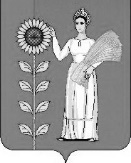 